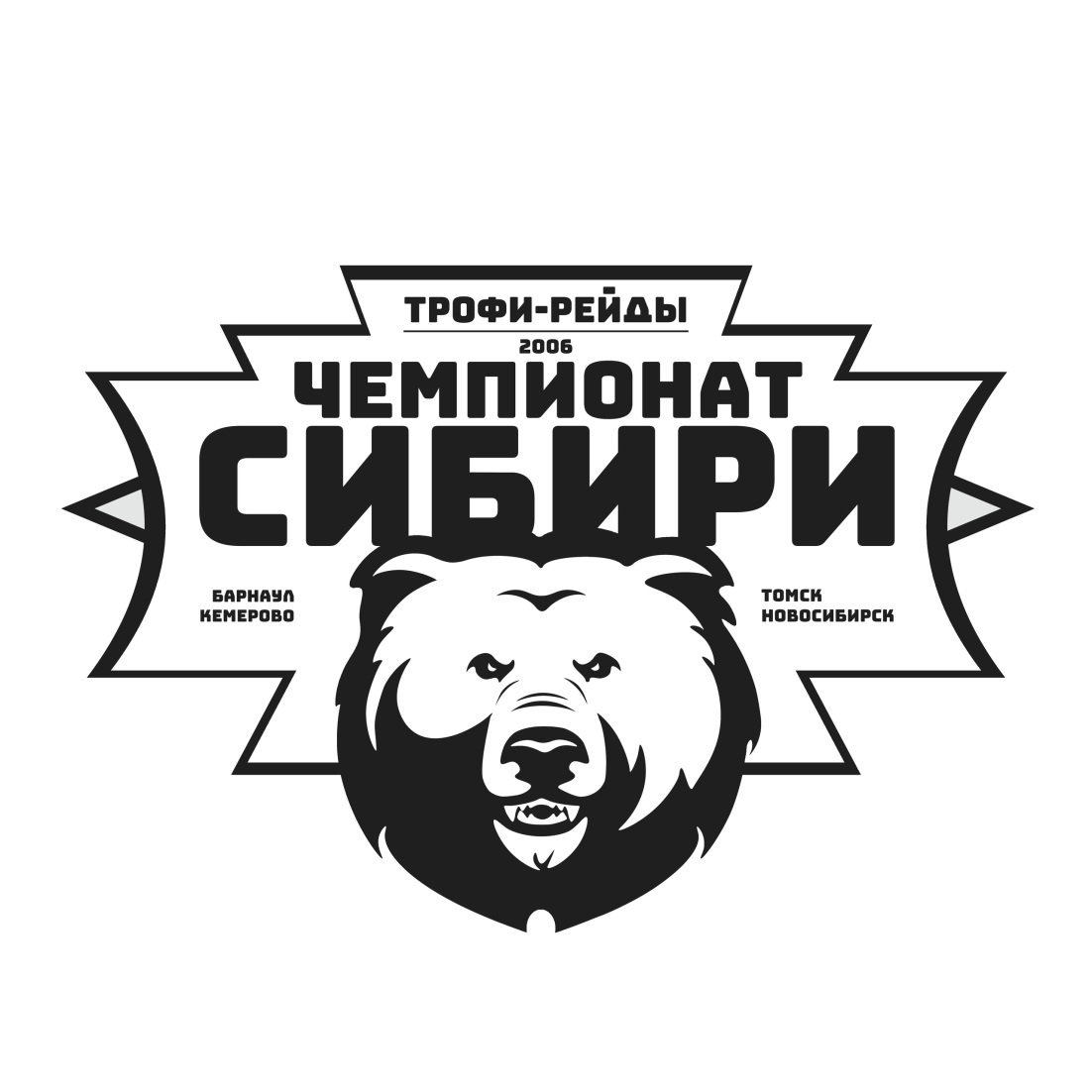 Частный регламент трофи-рейд«Бегемот Трофи»1 этап Чемпионата Сибири по трофи-рейдам 2023 г.1. СОДЕРЖАНИЕ1. СОДЕРЖАНИЕ	22. ОПРЕДЕЛЕНИЯ	23. РАСПИСАНИЕ	24. ОБЩИЕ УСЛОВИЯ	35. ЗАЯВКА НА УЧАСТИЕ В СОРЕВНОВАНИЯХ, ВЗНОСЫ	56. ЭКИПАЖИ, УЧАСТНИКИ И ЗАЧЕТНЫЕ ГРУППЫ	57. СТРАХОВАНИЕ	88. РЕКЛАМА, ИДЕНТИФИКАЦИЯ ЭКИПАЖА	99. АДМИНИСТРАТИВНАЯ ПРОВЕРКА	1110. ТЕХНИЧЕСКАЯ ИНСПЕКЦИЯ	911. ПРОВЕДЕНИЕ 3 ЭТАПА ЧЕМПИОНАТА СИБИРИ ПО ТРОФИ-РЕЙДАМ «Бегемот Трофи»	1012. ОСОБЕННОСТИ ПРОВЕДЕНИЯ	1113. УСЛОВИЯ ЗАЧЁТА, РЕЗУЛЬТАТЫ	1314. ТРЕБОВАНИЯ ПО БЕЗОПАСНОСТИ. ЭКОЛОГИЯ	1515. СХОДЫ И ЭВАКУАЦИЯ	1616. ПРОТЕСТЫ	1617. ЗАКЛЮЧИТЕЛЬНЫЕ ПРОВЕРКИ	1618. НАГРАЖДЕНИЕ	1719. ФИНАНСОВЫЕ РАСХОДЫ.	1720. ПЕНАЛИЗАЦИЯ	172. ОПРЕДЕЛЕНИЯ2.1.	Настоящий Частный Регламент Чемпионата Сибири (далее «Регламент») составлен для проведения 1 этапа Чемпионата Сибири по трофи-рейдам 2023 года «Бегемот Трофи» (далее «БТ»).2.2.	Соревнование проводится Алтайской Краевой Общественной Организацией «Автомобильный клуб Алтай 4х4», в соответствии со следующими нормативными документами:- Регламент Чемпионата Сибири по трофи рейдам 2023 г.;- Данный Частный Регламент.2.3.	Любые дополнения и изменения к частному регламенту вносятся не позднее чем за 30 минут до брифинга и вывешиваются вместе с регламентом на доске информации в базовом лагере. Данные изменения являются неотъемлемой частью регламента, и им уделяется особое внимание на брифинге.3. РАСПИСАНИЕ19 мая 2023г.20 мая 2023г.21 мая 2023г.4. ОБЩИЕ УСЛОВИЯ4.1.	Трофи - рейд «БТ» проводится с 19.05.2023 по 21.05.2023г. Официальное время соревнования: GMT+07:00, г. Красноярск.4.2.	Трофи-рейд «БТ» является 1 этапом Чемпионата Сибири по трофи-рейдам 2023 г.4.3.	Встреча участников трофи - рейда «БТ» назначена на 19 мая 2023 г.4.4.	Координаты базового лагеря соревнований:            ____________________ 4.5.	Легенда проезда до базового лагеря публикуется на официальных сайтах Чемпионата Сибири по трофи-рейдам 2022:www.mbo4x4.ru, www.altay4x4.ru, www.tomsk4х4.ru.4.6.	Старт и финиш соревнования в базовом лагере  4.7.	Общая протяженность маршрута: более 100 км.4.8.	Пресс-центр находится в штабе.4.9.	Базовая опорная точка координат находится в базовом лагере (далее «БЛ») в формате WGS84 (градусы, минуты, доли минут).4.10.	Официальное табло информации расположено в штабе в БЛ.4.11.	Организатор соревнований: АКОО «Автомобильный клуб Алтай 4х4».4.12.	Официальные лица ЧС (Организационный комитет ЧС):«МБО 4х4» г. НовосибирскШироких ДенисWeb: www.MBO4x4.ruE-mail: denismovel@mail.ru1) «Алтай 4х4» г. БарнаулНекрасов Михаил, Роор Юлия Web: www.altay4x4.ruE-mail: bpaltay@mail.ru2) «Томск 4х4» г. ТомскХлебников ВладимирWeb: www.4x4.tomsk.ruE-mail: khlebnikovvv@rambler.ru3) Кемерово4.14.	Главная Судейская коллегия:Руководитель Чемпионата СибириКротов Валерий – председатель оргкомитетаРуководитель гонки Кротов ВалерийГлавный судья Роор ВладимирГлавный секретарь соревнований Роор Юлия Технический комиссар: Крюков Александр4.15	Официальные лица-судьи:Комиссар по безопасности и маршруту:Судьи Злобина Елена, Колесников Андрей, Ермакова Наталья, Федянин Алексей, Некрасов Михаил.4.16.	Лица, непосредственно участвующие в подготовке трассы (СУ) соревнования трофи-рейда «БТ»:Кротов Валерий, Некрасов Михаил, Крюков Александр5. ЗАЯВКА НА УЧАСТИЕ В СОРЕВНОВАНИЯХ, ВЗНОСЫ5.1.	Количество экипажей не ограничивается.5.2.	К участию в соревновании допускаются экипажи, указанные в принятых организатором заявочных формах. Заявка подтверждается оплатой полной суммы заявочного взноса. 5.3.	Подписывая утверждённую заявочную форму на участие в 1 этапе Чемпионата Сибири по трофи-рейдам «БТ», все заявленные члены экипажей подчиняются требованиям общего регламента Чемпионата Сибири по трофи-рейдам 2023 г. и настоящего Частного Регламента 1 этапа ЧС «БТ».5.4.	Вопрос о допуске к участию экипажей с замечаниями и отклонениями от требований к подготовке автомобилей, не влияющими или косвенно влияющими на результат, решает руководитель гонки.5.5.	Установить размер стартового взноса с экипажа за участие в соревновании: * 2000 рублей (две тысячи рублей) при ранней регистрации и оплате (не менее чем за двое суток до начала) * 2500 рублей (две тысячи пять сот рублей) при регистрации на месте проведения.* В случае отсутствия возможности организовать раннюю регистрацию, стартовый взнос на месте составит 2000 рублей (две тысячи рублей) с экипажа.5.6.	Организатор не несет ответственности за ущерб и повреждения, причиненные участникам и их имуществу. Все экипажи принимают участие в соревнованиях на свой собственный риск. Своей подписью на заявочной форме члены экипажа отказываются от каких-либо прав на компенсацию расходов, которые могут возникнуть в результате происшествия во время проведения этапа. Этот отказ (от каких-либо прав на компенсацию) относится к организатору этапа, Официальным лицам данного этапа и другим участникам этапа ЧС.5.7.	После 09:30 ч. 20 мая 2023г. заявки и взносы не принимаются, экипажи к участию в 1 этапе Чемпионата Сибири по трофи-рейдам «БТ» не допускаются.6. ЭКИПАЖИ, УЧАСТНИКИ И ЗАЧЕТНЫЕ ГРУППЫ6.1.	Участниками этапов ЧС являются физические лица, заявившие экипаж для участия в любом из этапов ЧС. Члены экипажа несут солидарную ответственность за действия всего экипажа, зарегистрированного для обеспечения их участия на этапе ЧС. Лица, не достигшие 18 лет не допускаются до участия на 1 этапе Чемпионата Сибири по трофи-рейдам «БТ». 6.2.	Экипаж автомобиля состоит из двух человек, регистрируемых как Первый и Второй водитель. Допускаются дополнительные участники экипажа, но не более двух в одном автомобиле при наличии в автомобиле посадочных мест (жестко закрепленное на полу посадочное место со спинкой). Общее количество членов экипажа не может превышать четырех.6.3.	Водитель автомобильного экипажа, указанный в заявочной форме на этап как Первый водитель (пилот), несет всю ответственность за данный экипаж в течение всего этапа (гонки). Организатор этапа не несет ответственности за действия экипажа участника ЧС. 6.4.	Член автомобильного экипажа, заявленный как  Первый водитель, обязан иметь при себе водительское удостоверение соответствующей категории. В случае отсутствия удостоверения экипаж не допускается к участию в данном этапе ЧС. 6.5.	Запрещается замена Первого водителя, указанного в заявочной форме при регистрации экипажа на первом зачетном этапе ЧС, в течение всех этапов ЧС. Замена Второго водителя допускается только до окончания проведения административных проверок перед этапом по согласованию с руководителем этапа. Замена дополнительных членов экипажа в течение всех этапов допускается.6.6.	Экипаж имеет право заменить автомобиль в своей группе на любом этапе ЧС при условии сохранения Первого водителя экипажа и полного соответствия автомобиля техническим требованиям зачетной группы. Во время проведения этапа экипаж не имеет права заменять заявленный автомобиль другим, а также вносить изменения в конструкцию и оборудование автомобиля, после проведения административной проверки.6.7.	Автомобили каждого заявившегося на участие в ЧС экипажа подразделяются согласно обязательным требованиям на следующие зачетные группы:-Группа «Открытый»            - ОК-Группа «Спорт класс»         - СК;-Группа «Туризм класс»       - ТК;-Группа «Экстрим класс»     - ЭК;Для автомобилей, снятых с производства, допускается установка узлов и агрегатов от последующих моделей той же марки (завода). ГАЗ-69 приравнивается к УАЗу.*ОК Кузовной автомобиль категории В, имеющий страховку для продвижения по дорогам общего пользования.     Лебёдки любые, количество любое.       Запрещена установка арочных шин и шин низкого давления. Участие автомобиля, соответствующего классу ЭКСТРИМ в классе ОТКРЫТЫЙ запрещеноЭкипаж мах 4 чел., по количеству посадочных мест.*СК Двигатель – разрешается замена двигателя, коробки и раздатки.Подвеска – запрещена  замена  подвески вне рамок,  устанавливаемых  заводом на  данную  модель.Разрешается установка на рессорный автомобиль пружин (дополнительно к рессорам).Трансмиссия – запрещена установка трансмиссии с других марок автомобилей и не оригинальных бортовых редукторов. Запрещается установка мостов, не присутствующих в заводской гамме производителя для данной модели.Колеса – автомобильная пневматическая шина, разрешенная для применения на дорогах общего пользования. Диаметр не более 800 мм. (31,5), резка протектора разрешена. Запрещено применение специальных шин низкого давления, сельхоз шины разрешены.Кузов – запрещена установка не заводских элементов кузова. Вместо стекол допускаются заменители (оргстекло, алюминий), допускается резка дверей снизу по петли, но не вдоль них, колесных арок, но не их удаление, порогов, резка остальных элементов кузова запрещена. На автомобилях с предусмотренным заводом съемным типом крыши, допускаются любые ее изменения, вплоть до ее удаления. В последнем обязательно наличие дуги безопасности экипажа для защиты в случае переворота авто. Бак и топливная система должны быть отгорожены от салона, перегородка должна быть стальная или алюминиевая, бак из салона не должен быть виден. Перенос радиатора запрещен. Лебедка – запрещена.Разрешено использование механизмов самовытаскивания только на основе мускульной силы. Экипаж мах 4 чел., по количеству посадочных мест.*ТК Двигатель – разрешается замена двигателя, коробки и раздатки.Подвеска – запрещена замена подвески вне рамок, устанавливаемых заводом на данную модель.Разрешается установка на рессорный автомобиль пружин (дополнительно к рессорам).Трансмиссия – запрещена установка трансмиссии с других марок автомобилей и не оригинальных бортовых редукторов. Запрещается установка мостов, не присутствующих в заводской гамме производителя для данной модели.Колеса – автомобильная пневматическая шина, разрешенная для применения на дорогах общего пользования. Диаметр не более 900 мм. (35), резка протектора разрешена. Запрещено применение специальных шин низкого давления, сельхоз шины разрешены.Кузов – запрещена установка не заводских элементов кузова. Вместо стекол допускаются заменители (оргстекло, алюминий), допускается резка дверей снизу по петли, но не вдоль них и внутренних карманов, колесных арок, но не их удаление, порогов, капота и задней двери (борта) но не их отсутствие. Резка остальных элементов кузова запрещена. На автомобилях с предусмотренным заводом съемным типом крыши, допускаются любые ее изменения, вплоть до ее удаления. В последнем обязательно наличие дуги безопасности экипажа для защиты в случае переворота авто. Бак и топливная система должны быть отгорожены от салона, перегородка должна быть стальная или алюминиевая, бак из салона не должен быть виден. Перенос радиатора запрещен. Лебедка – одна. Лебедка устанавливается в передней части или в базе автомобиля. Лебежение назад участникам запрещено. В случае, если будет доказан факт лебежения назад, экипаж будет дисквалифицирован из ЧС. Все результаты текущего сезона будут аннулированы.. Экипаж мах 4 чел., по количеству посадочных мест.*ЭК Двигатель – разрешается замена двигателя, коробки и раздатки.Подвеска – изменения не оговариваются.Трансмиссия – изменения не оговариваются.Диски – изменения не оговариваются.Колеса – автомобильная пневматическая шина, разрешенная для применения на дорогах общего пользования. Диаметр не более 1120 мм (44), резка протектора разрешена. Запрещено применение специальных шин низкого давления, сельхоз шины разрешеныКузов – изменения не оговариваются. Обязательно наличие либо жесткой крыши, либо каркаса (дуги) безопасности.  Перенос радиатора и бака допускается при обеспечении жесткой перегородки от основного салона с экипажем. Каркас безопасности рекомендован.Лебедки – не ограничено.Экипаж мах 4 чел., по количеству посадочных мест.6.8.Применение  средств  противоскольжения таких, как цепи  и гусеницы, запрещены  на всех  этапах ЧС.6.9.Дополнительные технические требования к автомобилям и их комплектации, наличие дополнительного оборудования для каждой вышеуказанной зачетной группы, может быть указан в Частном Регламенте на каждый этап ЧС, но не должен противоречить требованиям Общего Регламента ЧС.6.10.Если автомобиль, согласно техническим требованиям Частного Регламента на этап, не будет соответствовать зачетной группе, указанной экипажем в заявочной форме (Заявке) на участие в этапе, то Технический Комиссар имеет право либо перевести автомобиль данного экипажа в другую (соответствующую) зачетную группу и одновременно наложить на этот экипаж штраф в размере 100 % от заявочного  взноса либо не допустить экипаж  к участию - в этом случае заявочный взнос не возвращается.7. СТРАХОВАНИЕ7.1.	Ответственность за ущерб, причиненный участниками третьим лицам, страхуется участниками самостоятельно.7.2.	Объем и виды личного страхования водителей определяется участниками самостоятельно.7.3. Для участников классов ОК наличие действующей страховки ОСАГО обязательно!8. РЕКЛАМА, ИДЕНТИФИКАЦИЯ ЭКИПАЖА8.1.	Организатор предоставляет каждому экипажу, заполнившему заявочную форму для участия в этапе ЧС, одну эмблему этапа и два стартовых номера ЧС. 8.2.	Эмблемы этапа и стартовые номера изготавливаются организатором по единой разработанной и утвержденной форме.8.3.	Стартовые номера должны быть расположены на передних (левой и правой) дверях автомобиля. Допускается выпуск собственных номеров оригинального исполнения. 8.4.	Эмблема этапа может быть расположена на любой части автомобиля. (для автомобиля рекомендована верхняя часть передней двери).8.5.	Не допускается размещение рекламы на стартовых номерах ЧС, а также на эмблемах этапов ЧС.8.6.	Организатор вправе размещать обязательную рекламу на любой части автомобиля участника ЧС, но только после согласования с экипажем конкретного места. Экипаж обязан найти соответствующее место на кузове автомобиля для размещения обязательной рекламы.8.7.	В случае отказа разместить обязательную рекламу данный экипаж к участию на этапе ЧС не допускается, либо обязан уплатить штраф в размере 300 % от стартового взноса.9. АДМИНИСТРАТИВНАЯ ПРОВЕРКА9.1.	Административные проверки проводятся в базовом лагере соревнования согласно расписанию.9.2.	Все экипажи, принимающие участие в соревновании, должны быть представлены на административных проверках (АП) как минимум одним членом экипажа: либо участником, либо представителем участника.9.3.	Административные проверки состоят из проверки:Правильность заполнения заявочной формы;Наличие водительских удостоверений категории «В» первого водителя автомобильного зачета;Наличие аптечки и огнетушителя, корозащитной стропы; для ATV наличие буксировочного/рывкового троса; Наличие защитных шлемов/касок на каждого члена экипажа;Правильность размещения эмблем этапа, стартовых номеров;.10. ТЕХНИЧЕСКАЯ ИНСПЕКЦИЯ10.1.	Техническая инспекция проводится в базовом лагере соревнования согласно расписанию.10.2.	Все экипажи, прошедшие административные проверки, должны представить автомобиль на техническую инспекцию (далее «ТИ»). Автомобиль должен быть представлен одним членом экипажа.10.3.	Автомобиль представляется на ТИ полностью подготовленным для участия в соревновании, с нанесенными на бортах стартовыми номерами и рекламой организатора. Также должна быть представлена вся экипировка экипажа.10.4.	Предстартовая ТИ носит общий характер. На ней проводится идентификация марки и модели автомобиля, проверка автомобиля на соответствие требованиям безопасности и принадлежность к группе, в которую автомобиль заявлен. Может проводиться также взвешивание автомобиля и проверка размеров (диаметр и ширина) колёс.10.4.1. В случае если маркировка шин автомобиля не соответствует разрешенному размеру в заявленном классе, либо отсутствует вовсе, экипаж обязан уведомить об этом технического комиссара и произвести замер шин, результаты которого будут зафиксированы тех. комиссаром в заявке. В противном случае протест, поданный на участника за несоответствие размеров шин заявленному классу, будет принят автоматически.10.5.	На технические проверки может быть предоставлен технический паспорт спортивного автомобиля, в котором делается отметка о прохождении технических проверок.10.6.	Если при прохождении предстартовой ТИ автомобиль признается несоответствующим требованиям безопасности и/или техническим требованиям для указанной в заявке группы, руководитель гонки по представлению технического комиссара может назначить срок, в течение которого могут быть устранены выявленные недостатки.10.7.	На предстартовой ТИ может проводиться маркировка и пломбирование узлов и агрегатов автомобилей.10.8.	Проверка автомобиля на соответствие требованиям безопасности, а также проверка размеров (диаметр и ширина) колёс, проверка пломбировки узлов и агрегатов может быть произведена по указанию руководителя гонки в любой момент соревнования. В случае проведения подобной проверки во время прохождения трофи-рейда «БТ» предусмотрена нейтрализация времени для проверяемого экипажа.10.9.	Автомобили участников обязательно должны быть оборудовать прибором GPS.10.10.	Для выполнения требований Регламента по получению зачета на ориентировании участники должны иметь цифровой фотоаппарат с матрицей не менее 2х мегапикселей. Рекомендовано до трех карт памяти, обеспечивающих хранение не менее 120 кадров разрешением не менее 1280 x 960, элементы питания для фотоаппарата, обеспечивающие съемку как минимум 120 кадров, чехол к фотоаппарату, предохраняющий его от воздействия влаги, грязи и механических повреждений. Организаторы гарантируют поддержку карт памяти форматов Compact Flash Type, Compact Flash Card Type, SD Card, Mini SD card, Multimedia Card, Multimedia Card Plus, Memory Stick, Memory Stick PRO, Memory Stick Duo, Memory Stick PRO Duo, xD. Использование карт памяти других типов возможно только при условии предварительного согласования с организатором и предоставления самим (!) участником оборудования для переноса информации с фотоаппарата на компьютер организатора.11. ПРОВЕДЕНИЕ 1 ЭТАПА ЧЕМПИОНАТА СИБИРИ ПО ТРОФИ-РЕЙДАМ «Бегемот Трофи»11.1.	Формат проведения: трофи - рейд «БТ» представляет собой трофи - ориентирование по GPS-приёмнику с учётом взятых контрольных пунктов (далее «КП») и затраченного на это времени. Прохождение несколько заданий на СУ-2 суммируется к общему результату.11.2.	Задача соревнующегося экипажа состоит в том, чтобы в рамках нормативного времени трофи - рейда «БТ» пройти СУ – 1 и найти КП из списка GPS – координат. Взятие КП из списка GPS – координат подтверждается наличием цифрового фотоснимка. Дополнительно пройти СУ-2.11.3.	Зона проведения (трасса) трофи - рейда «БТ» находится с. Луговое Тальменского район Алтайского края.Трофи - рейд «БТ» проводится в зоне прудов, маленьких речек, болот и лесных массивов. На всей площади проведения трофи-рейда имеются заросли кустарника, болота и лесные участки.11.4.	В Зоне проведения СУ  трофи-рейда «БТ» размещено до 50 КП для классов. 12. ОСОБЕННОСТИ ПРОВЕДЕНИЯ12.1.	Организатор не обеспечивает дозаправку автомобилей в ходе трофи-рейда «БТ». Участники (экипажи) должны самостоятельно обеспечить свои автомобили топливом и другими ГСМ ориентировочно на 50 км среднего с участками тяжёлого бездорожья.12.2.	В базовом лагере расположен стартовый створ.12.3.	В штабе оргкомитета расположен финишный створ.12.4.	После брифинга всем участникам выдаётся -  Задание (Пролог), после выполнения, которого будут выдан список КП СУ-1 для навигации. В котором содержится информация о номере КП, GPS-координаты каждого КП, кратким описание  и указание его номинальной стоимости). Взятие КП другого класса пенализируется – минус количество баллов данного КП от общего результата участника.12.5.	Старт СУ-1 участников трофи-рейда «БТ» производится из стартовой зоны. Время старта СУ-1 «БТ» 20 мая 2023 г. является началом отсчёта нормативного и зачётного времени: 10:00, организаторы оставляют за собой право изменить порядок старта, об этом будет объявлено  на брифинге дополнительно. КП имеют стоимость 1,3 и 5 баллов.Старт СУ-2 участников трофи-рейда «БТ» производится из стартовой зоны. Время старта СУ-2 «БТ» 20 мая 2023 г. является началом отсчёта нормативного и зачётного времени: с 17:00 до 20:00ч., организаторы оставляют за собой право изменить порядок старта, об этом будет объявлено  на брифинге дополнительно. Задание СУ – 2 движение по коридору ограниченное лентами и естественными препятствиями. Зачет спец участков плюс 10 баллов к общему результату, не зачет (эвакуация, сход) минус 10 баллов. Отказ от прохождения 0 баллов. Экипажи участников самостоятельно решают принимать участие или нет.12.7.	Отметка  времени Финиша СУ-1 и СУ-2 происходит в момент пересечения автомобилем участника Финишного Створа. (либо возле автомобиля судей на финише). При этом  все заявленные члены экипажа должны находиться в автомобиле. Финиш согласно расписания соревнования  для всех зачётных групп. Учет времени экипажей производится судьями на Финише с точностью до секунды. Время финиша для каждого класса участников указано в таблице п.3 данного регламенте. Отметка времени финиша для класса ОК 17:00ч, для классов СК, ТК, ЭК 18:00ч. Финиш  СУ-2 в 20:00ч. для всех классов. 	Экипаж после прохождения Финишного Створа СУ-1 в течении 15 минут обязан  сдать свою флэш-карту с доказательствами взятия  КП. Не допускается наличие на флэш-карте посторонних  фотоснимков, не имеющих отношения  к трофи-рейду «БТ» -пенализация. После этого времени карты не принимаются. Мобильные телефоны не принимаются, фотографии КП переданные по средствам  WhatsApp и Телеграмм не принимаются.Все экипажи участников трофи-рейда «БТ» обязаны по окончании прохождения трассы отметиться у организаторов. В случае отсутствия отметки о прибытии в лагерь экологический взнос экипажу не возвращается.12.8.	Все участники должны поставить свои автомобили в предстартовую зону до 09:50 ч. 20 мая 2023 г. Координаты предстартовой зоны будут дополнительно опубликованы на табло информации или указаны руководителем гонки.12.9.	Контрольные пункты СУ-1 представляют собой маркировку в виде цифры (числа) от 1 до 50, которые являются номером КП с соответствующими GPS-координатами. Также каждое КП СУ-1 имеет свою номинальную (зачётную) стоимость, выраженную в количестве очков 1,3 или 5 баллов. 12.10.	Все КП представляют собой жёсткую табличку с нанесённой на ней цифрой (числом). Таблички с номером КП, надписью Бегемот Трофи  и годом проведения могут располагаться на деревьях, пнях, на жестких стойках и т. д.12.11.	Порядок взятия КП СУ-1 и тактика прохождения всего маршрута выбирается экипажами самостоятельно. Прохождение СУ-2 в порядке живой очереди на спецучастках.12.12.	Контроль прохождения участниками трассы соревнований и контрольных пунктов ведется передвижным судейским пунктом.12.13.	Используемые на соревнованиях карты памяти должны быть очищены от посторонних фотографий. В случае сдачи карты памяти с фотографиями, не относящимися к данному соревнованию, участник пенализируется денежным штрафом в размере стартового взноса. При неуплате штрафа экипаж пенализируется незачетом 1 этапа ЧС.12.14.	Разрешение снимка должно быть не менее 1240 x 960, формат изображения jpeg, tiff. Использование специфических форматов производителя не допускается.12.15.	Экипаж должен прибыть на финиш в полном составе на заявленном транспортном средстве, при этом фиксирование времени производится в момент пересечения  Финишного Створа рамках норматива в штабе оргкомитета. Экипаж, прибывший на финиш после окончания нормативного времени (время финиша для каждого класса указано в расписании соревнований «Бегемот  трофи»), пенализируется незачетом 1 этапа ЧС.12.16.	Сервис (помощь «техничек» и незаявленных экипажей) на трассе трофи - рейда «БТ» до её закрытия запрещен. В случае нарушения данного пункта Частного Регламента экипаж пенализируется незачетом 1 этапа ЧС по трофи-рейдам «БТ».12.17.	Ремонт и обслуживание автомобиля собственными силами экипажа на трассе 1 этапа ЧС по трофи-рейдам «БТ» разрешен.12.18.	При движении по территории, где нет четко обозначенной дороги, участники должны объезжать сельскохозяйственные угодья или передвигаться по их границе. Движение напрямую через сельскохозяйственные угодья запрещено. Зафиксированные нарушения рассматриваются руководителем гонки для принятия решения о пенализации. 12.19. Движение по дорогам общего пользования запрещено для всех классов. Зафиксированные нарушения рассматриваются руководителем гонки для принятия решения о пенализации.12.20. Участникам соревнования обязаны соблюдать правила пожарной безопасности в месте проведения соревнования. Строго запрещено разводить огонь в местах проведения соревнования. Исключение составляют специально оборудованные места в Базовом лагере. Зафиксированные нарушения рассматриваются руководителем гонки для принятия решения о пенализации.13. УСЛОВИЯ ЗАЧЁТА, РЕЗУЛЬТАТЫ13.1.	Результат экипажа участника подсчитывается с учётом набранных зачётных очков, соответствующих номиналу взятых GPS-координатами КП на всех СУ, а также с учётом всех штрафов и пенализаций.13.2.	Взятие экипажем любого КП СУ-1 должно быть доказано цифровым фотоснимком на флэш-карте и предоставлено в судейский штаб согласно п. 12.7. Список КП для каждого класса отдельный. Будьте внимательны при прохождении этапа13.3.	Процедура получения отметки о прохождении контрольного пункта выполнена правильно, только если хотя бы на одной из фотографий данного КП имеется правильно скомпонованный кадр, на котором видны все необходимые элементы, оговоренные в требованиях.13.4.	Требования по компоновке кадра: Один из членов экипажа кистью одной руки касается знака данного контрольного пункта (рука (кисть), не закрывая номера, касается таблички, на которой находится цифра, обозначающая номер КП), а кистью другой рукой держится за любую часть своего автомобиля (кроме троса лебедки и других тросов, в т.ч. веткоотбойников), составляющую единое целое с автомобилем (не должна быть отделена от него). Допускается открывание дверей (в том числе задней) и капота для наглядности НОМЕРА экипажа, при этом касание рукой открытой части ЗАПРЕЩАЕТСЯ.На снимке должны быть хорошо видимые и однозначно идентифицируемые:номер данного контрольного пункта;-	автомобиль участника с отчётливо видимым стартовым номером на передних дверях автомобиля, либо государственным номером, либо фамилиями экипажа.13.5.	В случае отсутствия кадра по любой причине процедура отметки о прохождении КП считается невыполненной, взятие данного КП экипажу не засчитывается.13.6.	Участникам засчитывается прохождение тех и только тех КП, фотографии которых, соответствующие пункту 13.4, имеются на картах памяти, сданных судьям в судейский штаб на финише.13.7.	Все сомнительные моменты в предоставленных экипажем фотоматериалах будут трактоваться судьями не в пользу предоставившего их для контроля экипажа.13.8.	В случае уничтожения КП местными жителями или иными лицами, другими экипажами в ходе соревнования результат прохождения уничтоженного КП АННУЛИРУЕТСЯ.13.9.	Результат экипажа и занятое место в 1 этапе Чемпионата Сибири по трофи-рейдам «БТ» в каждой зачётной группе (СК, ТК, ЭК, и Открытый), определяются по количеству набранных зачётных баллов за все СУ.13.10.	 При равенстве зачётных баллов у двух и более экипажей в одной зачётной группе преимущество отдаётся тому экипажу, который показал меньшее зачётное время на трассе трофи-рейда в пределах норматива. Зачётное время прохождения трассы экипажем – это фактическое время прохождения экипажем трассы трофи-рейда «БТ». 13.11.	 Зачётные очки за 1 этап Чемпионата Сибири по трофи-рейдам экипажам в каждой зачётной группе начисляются в соответствии с занятыми местами по таблице начисления очков 2023 года.14. ТРЕБОВАНИЯ ПО БЕЗОПАСНОСТИ. ЭКОЛОГИЯ14.1.	Требования по безопасности изложены в Общем Регламенте Чемпионата Сибири и обязательны для настоящего Частного Регламента на 1 этапа Чемпионата Сибири по трофи-рейдам «БТ».14.2. Экологический – эвакуационный взнос на соревнование составляет 2 000 (две тысячи) рублей, оплачивается в момент регистрации участника в БЛ. Возврат денежных средств происходит после сдачи места своего БЛ коменданту 1 этапа Чемпионата Сибири по трофи-рейдам «БТ» 21 мая 2023г. Взнос не возвращается, если экипаж участника запросил эвакуацию силами организаторов или других участников. 14.3.	Запрещается винчеваться (лебедиться) за деревья без использования защитного плоского стропа (ремня шириной не менее 50 мм, исключающего повреждение коры дерева) независимо от того, является ли дерево, за которое винчуются, живым или мертвым. Также запрещен любой другой контакт троса лебедки с деревом без использования защитного материала, не допускающего повреждения дерева. Пенализация за нарушение данного требования:-	первое нарушение – 1500 руб.;-	второе нарушение – исключение из соревнования решением руководителя гонки.14.4.	Запрещается использовать пилу/топор для валки живых деревьев. Пенализация за нарушение данного требования:первое нарушение – 1500 руб.;второе нарушение – исключение из соревнования решением руководителя гонки.14.5.	Все денежные штрафы должны быть уплачены участником в течение 30 минут с момента финиша.14.6.	В течение всего соревнования запрещается иметь при себе или в транспортном средстве огнестрельное оружие. Нарушение данного запрета пенализируется исключением из всех этапов Чемпионата Сибири по трофи-рейдам 2023 г.15. СХОДЫ И ЭВАКУАЦИЯ15.1.	Экипаж, выбывший из соревнования по технической или другой причине, обязан при первой возможности информировать руководителя гонки 1 этапа Чемпионата Сибири любым доступным для него способом.15.2.	Эвакуационная служба организатора по возможности оперативно обеспечивает эвакуацию с трассы трофи-рейда автомобиля участника, неспособного к самостоятельному передвижению, до базового лагеря 1 этапа Чемпионата Сибири по трофи-рейдам 2022 г. При этом эвакуационный взнос отдает экипажу, проводившему эвакуацию.15.3.	Выход эвакуационной службы организатора и «техничек» участников на трассу трофи-рейда «БТ» до закрытия трассы разрешён при согласовании с руководителем гонки.15.4.	Эвакуация техники силами других экипажей разрешена только после получения разрешения от руководителя гонки.15.5.	Любая помощь внутри класса и между классами запрещена.15.6. Эвакуация с СУ-1 позволяет экипажу участвовать в СУ-2!16. ПРОТЕСТЫ16.1.	Все протесты должны быть обеспечены залоговым взносом в размере 2000 рублей.16.2.	Протесты подаются только участниками в письменной форме на имя руководителя гонки со ссылкой на соответствующий пункт настоящего Частного Регламента после публикации предварительных итогов, а именно с 09:00 до 10:00 ч. 21 мая 2023г.16.3.	В случае обоснованности протеста залог возвращается подателю в полном размере.16.4.	Рассмотрение протестов и принятие решений проводится главным судьей соревнования.17. ЗАКЛЮЧИТЕЛЬНЫЕ ПРОВЕРКИЗаключительным проверкам после финиша экипажей – административной, технической и медицинской – могут подвергнуться экипажи и их автомобили:-	занявшие 1–3 места в зачетных категориях СК, ТК, ЭК, решением руководителя гонки до начала награждения;-	любой экипаж и его автомобиль сразу после финиша решением руководителя гонки. При проведении заключительных проверок обязан присутствовать первый водитель. 18. НАГРАЖДЕНИЕЭкипажи, занявшие 1–3 места в каждой зачётной группе, будут награждены дипломами, медалями, кубками и ценными призами от спонсоров трофи-рейда «БТ». Награждение состоится по завершении 1 этапа Чемпионата Сибири по трофи-рейдам «БТ» согласно расписанию соревнования.Победители этапа будут снимается с призового места при отсутствии хотя бы одного из членов экипажа участника на награждении!!!! В т.ч. из зачета серии соревнований 2023г.Повтор:  Победители этапа будут снимается с призового  места при отсутствии хотя бы одного из членов экипажа участника на награждении!!!! В т.ч. из зачета серии соревнований 2023г.19. ФИНАНСОВЫЕ РАСХОДЫ19.1.	Все расходы по командированию участников (проезд, питание, проживание) за счёт командирующих организаций или личных средств участников.19.2.	Прочие расходы по проведению соревнования за счёт привлечённых средств.20. ПЕНАЛИЗАЦИЯУТВЕРЖДАЮ:Президент АКОО «Автомобильный клуб  Алтай 4х4»_______________ /Кротов В.Н./УТВЕРЖДАЮ:Председатель Регионального отделения ДОСААФ России Томской области                                                                                                                        _____________ /Черкашин В.В./Запрет на разведку местностис 00:00ч. 15 мая 2023 г.Заезд участников соревнования в базовый лагерьс 16:00Регистрация участников соревнования, административная проверка, техническая инспекция автомобилей, раздача карт и списка точек соревнования по классамс 18:00 до 21:00Здоровый сон23:00 до 06:00Подъем06:00Регистрация участников соревнования, административная проверка, техническая инспекция, раздача карт и списка точек соревнования по классамс 7:00 до 09:30Медицинская комиссия, face-controlПо подаче заявок, выборочно на стартеОткрытие соревнования, брифинг09:30Заезд в стартовую зону автомобилей участников09:45Старт («Пролог») 10:00Старт СУ-1 («Сюжет») для всех классовПосле «Пролога»Старт СУ-2 («Эпилог») для всех классов17:00Финиш СУ -1 для ОК 17:00Финиш для СК, ТК, ЭК18:00Финиш СУ-2 для всех классов20.00ЭвакуацияПосле финиша всех СУ Медицинская или техническая инспекция выборочно любого экипажас 10:00 до 20:00 Предварительные результатов соревнований, приемка протестовПредварительные результатов соревнований, приемка протестов09:00Прекращение предъявления протестов, претензийПрекращение предъявления протестов, претензий10:00Окончательные результаты соревнованийОкончательные результаты соревнований11:00Награждение участников, выезд с БЛ12:0012:00№НарушениеПенализация1Не уплачен стартовый взносОтказ в старте2Отсутствие жесткого шлема у участников до стартаОтказ в старте3Отказ в размещение обязательной рекламы спонсоров соревнования на автомобилеОтказ в старте4Отсутствие жесткого шлема у участников во время гонкиИсключение из соревнования решением руководителя гонки5Винчевание за дерево без корозащитной стропыпервое – 1500 руб.второе – исключение из соревнования решением руководителя гонки 6Валка живых деревьев первое – 1500 руб.второе – исключение из соревнования решением руководителя гонки7Неподчинение указаниям судейОтказ в старте, исключение из соревнования решением руководителя гонки8Вмешательство в работу судейства во время гонокОтказ в старте, исключение из соревнования решением руководителя гонки9Нанесение вреда сельхозугодиям, пионерским лагерям, лесному массиву, местным жителям, а также их имуществуШтраф в размере нанесённого вреда, исключение из соревнования решением руководителя гонки10Эвакуация автомобиля с трассы до окончания гонки без согласования с организаторамиИсключение из соревнования решением руководителя гонки11Разведка трассы до старта после 00:00 ч. 22.04.2022 г.Исключение из соревнования решением руководителя гонки12ФальстартИсключение из соревнования решением руководителя гонки13Наличие огнестрельного и травматического оружия во время гонкиИсключение из ЧС по трофи-рейдам 2022 решением руководителя гонки14Умышленное уничтожение КПИсключение из ЧС по трофи-рейдам 2022 решением руководителя гонки15Любые действия, дискредитирующие работу судейской бригады на протяжении всего ЧС по трофи-рейдам 2021 г.Исключение из ЧС по трофи-рейдам 2022 решением руководителя гонки16Алкогольное и наркотическое опьянение во время гонки с момента старта до момента фактического финишаИсключение из ЧС по трофи-рейдам 2022 решением руководителя гонки17Прибытие на финиш после окончания нормативного времени (время финиша для каждого класса указано в расписании соревнований «БТ» п.12.7.) Незачет 1 этапа Чемпионата Сибири по трофи-рейдам «БТ»18Неотметка о прибытии в лагерь (п. 12.7.)Штраф – невозврат экологического взноса 1000 р.19Неуплата денежного штрафа (п. 14.4.)Незачет 1 этапа Чемпионата Сибири по трофи-рейдам «БТ»20Движение по дорогам общего пользования, на СУНезачет 1 этапа Чемпионата Сибири по трофи-рейдам «БТ»21Отсутствие участника экипажа победителя на награждении этапаНезачет 1 этапа Чемпионата Сибири по трофи-рейдам «БТ»22Покидание трассы, без информирования руководителя этапа или судей на финишеисключение из этапа решением КСК, эвакуационный взнос не возвращается.23Взятие КП другого класса минус количество баллов данного КП от общего результата участника.